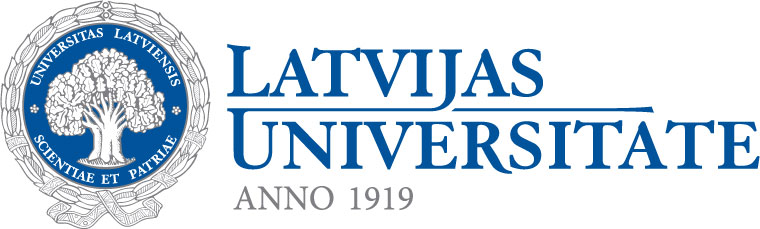 Baltijas valstīm 99: pagātne, tagadne, nākotne12. Baltijas studiju konference EiropāLatvijas Universitāte, Rīga2017. gada 19.-21.jūnijs12. Baltijas studiju konferences Eiropā (Conference on Baltic studies in Europe, CBSE) ievirze ir refleksija par Baltijas valstu pagātni, tagadni un nākotni 99 gadus pēc to neatkarības pasludināšanas. Konference aicina diskutēt par Baltijas valstu pastāvēšanas laika sasniegumiem – cīņām par neatkarību, kara izpostītās ekonomikas atjaunošanu, plaukstošo kultūras dzīvi un straujo “atgriešanos Eiropā”, un tumšākajiem brīžiem to vēsturē, kā piemēram, divu pasaules karu un okupācijas izraisīto iedzīvotāju dislokāciju, kā arī par aktualitātēm mūsdienās  –  ekonomikas attīstību, sociālo nevienlīdzību un pieaugošo vilšanos politiskajā dzīvē. Baltijas studiju konferencei var pieteikt referātus, konferences paneļu un apaļā galda diskusiju tēmas visās pētniecības jomās, kas ir saistītas ar Baltijas studijām. Īpaši aicināti ir sekojošu disciplīnu, kā arī starpdisciplinārie, pētījumi: AntropoloģijaKomunikācijas zinātne, mediju un kino studijasKultūras studijas Demogrāfija Ekonomika un biznessIzglītība Ģeogrāfija un vides zinātne Vēsture Tiesību zinātne Valodniecība Literatūrzinātne Politikas zinātne, starptautiskās attiecības un valsts pārvaldeSocioloģija MuzikoloģijaReferātu, paneļu un diskusiju tēmu pieteikums, kurā jāiekļauj anotācija (ne vairāk kā 200 vārdu) un CV (1-2 lpp.) angļu valodā, jānosūta uz e-pastu cbse2017@lu.lv.Pieteikumi konferencei jāiesūta līdz 2017. gada 15. janvārim, rezultāti tiks paziņoti 1.februārī. Reģistrēšanās konferencei sāksies no 1. marta. Informācija: www.cbse2017.lv